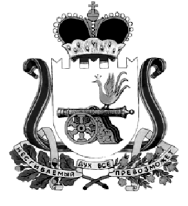 ОТДЕЛ ОБРАЗОВАНИЯАДМИНИСТРАЦИИ МУНИЦИПАЛЬНОГО ОБРАЗОВАНИЯ «КАРДЫМОВСКИЙ РАЙОН» СМОЛЕНСКОЙ ОБЛАСТИП Р И К А Зот  18.12.2019  № 0189-п/обрОб утверждении плана основных мероприятий на январь 2020 годап р и к а з ы в а ю:Утвердить план основных мероприятий, проводимых Отделом образования Администрации муниципального образования «Кардымовский район» Смоленской области, на  январь 2020 года, согласно приложению к настоящему приказу.Контроль исполнения настоящего приказа оставляю за собой.Приложение к приказу Отдела образования Администрации муниципального образования «Кардымовский район» Смоленской областиот  18.12.2019 № 0189-п/обрП Л А Носновных мероприятий Отдела образования Администрации муниципального образования «Кардымовский район» Смоленской области на январь 2020 годаНачальник Отдела образования Администрации муниципального образования «Кардымовский район» Смоленской областиС.В. Федорова№МероприятияСроки проведенияМесто, время проведенияОтветственные1.Работа районных методических объединений10 январяМБОУ «Кардымовская СШ», МБДОУ детский сад «Солнышко»(10-00)Е.Г. Киселева2.Статистическая отчетность 1-N молодежь15 январяОтдел образованияД.М. Столярова3.Сводный отчет по закупкам сельскохозяйственной продукции в Департамент сельского хозяйства Смоленской области за 2019 годдо 15 январяОтдел образованияО.М. Курменева4.Проведение родительского собрания с родителями (законными представителями) выпускников 11-х классов на тему: «Подготовка выпускников к сдаче ЕГЭ»17 январяМБОУ «Кардымовская СШ»Е.Г. Киселева5.Подготовка проекта сети образовательных учреждений для утверждения Районным Советом депутатовв течение месяцаОтдел образованияЕ.Г. Киселева6.Статистическая отчетность по дополнительному образованию №1-ДОв течение месяцаОтдел образованияД.М. Столярова7.Тестирование «Кенгуру-выпускникам»20-26 январяОтдел образованияА.В. Бородавкина8.Совещание руководителей образовательных учреждений 22января Отдел образования,(10-00)Специалисты Отдела образования9.Организация участия в областном этапе Всероссийской олимпиады школьниковпо отдельному графикуОтдел образованияА.В. Бородавкина10.Регистрация участников, кураторов на официальном сайте конкурса юных чтецов «Живая классика»до 31 январяОтдел образованияА.В. Бородавкина11.Статистическая отчетность сектора опеки и попечительства (103-РИК)по отдельному графикуСектор опеки и попечительстваСпециалисты сектора опеки и попечительства12.Изготовление и вручение поздравительных открыток ко Дню Татьяны25 январяОтдел образования (волонтеры+ОМС)Д.М. Столярова13.Разработка и внедрение плана работы муниципального образования «Кардымовский район» Смоленской области по организации отдыха и досуговой деятельности детей и подростков в летний период               январьОтдел образованияО.М. Курменева14Проведение семинара-практикума на тему: «Развитие познавательных и творческих способностей школьников в разных видах деятельности»31 январяМБОУ «Рыжковская средняя школа»Е.Г. Киселева15Проведение тренировочных  тестирований по образовательным программам основного общего и среднего общего образованияпо отдельному графикуОбщеобразовательные учрежденияЕ.Г. Киселева16Подготовка проекта постановления «О закреплении образовательных организаций за конкретными территориями муниципального образования «Кардымовский район» Смоленской области»в течение месяцаОтдел образованияЕ.Г. Киселева17Подготовка проекта постановления «Об утверждении перечня учреждений, подведомственных Отделу образования Администрации муниципального образования «Кардымовский район» Смоленской области»в течение месяцаОтдел образованияЕ.Г. Киселева